   День учнівського самоврядування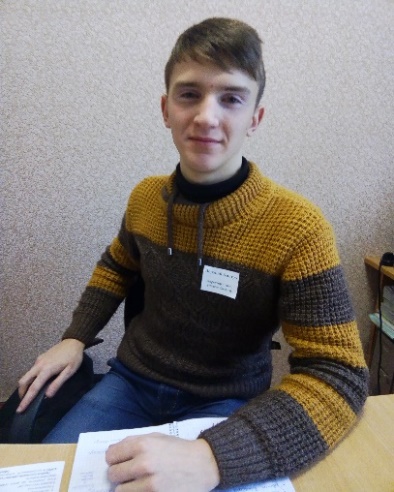                Директор  та                               учитель біології              Вороний Дмитро Русланович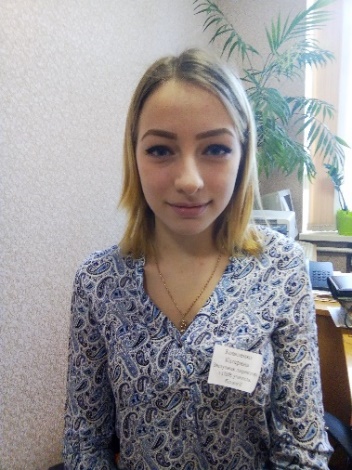 Заступник директора знавчально-виховної роботита учитель біологіїКоваленко Катерина Вікторівна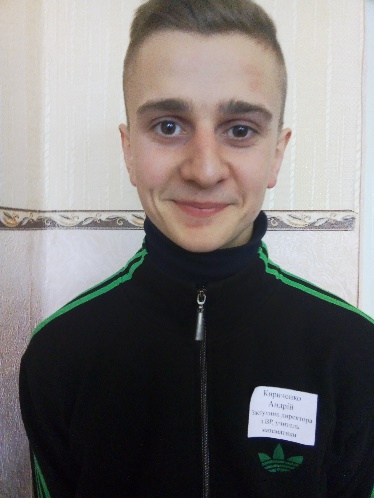 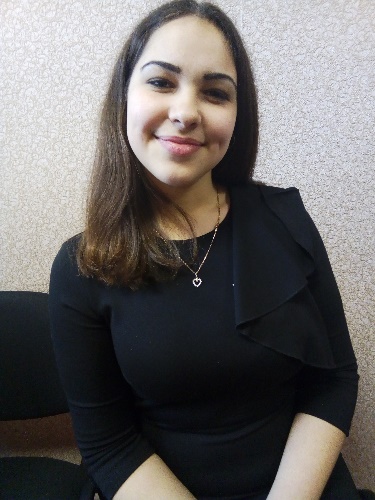                       Учитель математики                                                 Учитель фізики           Кириченко Андрій Володимирович                  Марценюк Анастасія Олексанрівна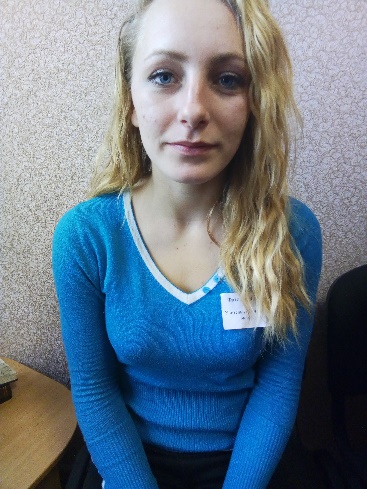 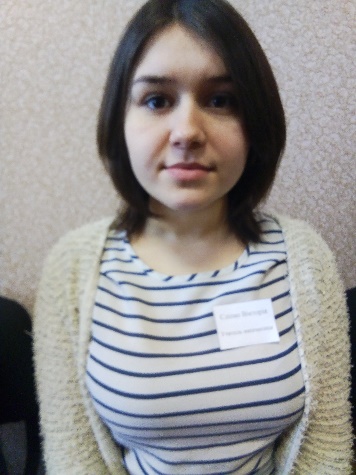                        Учитель української                                           Учитель математики                        мови та літератури                                         Сліпко Вікторія Юріївна                 Фатенко Юлія Олексіївна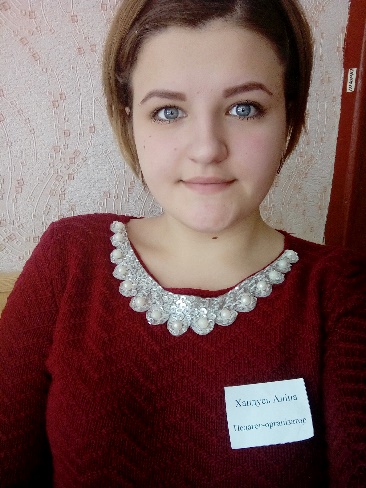 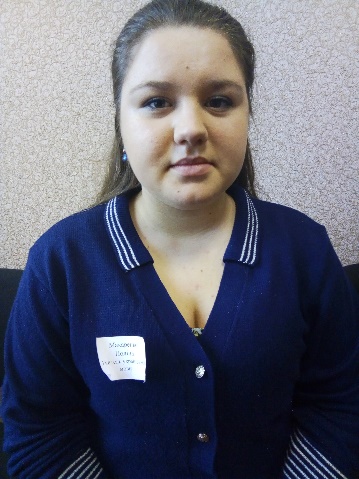                        Педагог-організатор                                           Учитель української                                     Хандусь Аліна Віталіївна                                      мови та літератури                                                                                                    Макаренко Поліна Олександрівна       Враження вчителів «на один день»    Коваленко Катерина: «Я проводила урок біології в сьомому класі. Він був цікавим, діти залишилися у захваті. Рада, що у нашій школі проводяться дні шкільного самоврядування, адже це дуже добре впливає на навчальний процес. Учні уважно слухали і відповідали на запитання. Хочу подякувати вчителям за їхню щоденну, плідну працю і відданість своїй роботі. Терпіння і натхнення вам!»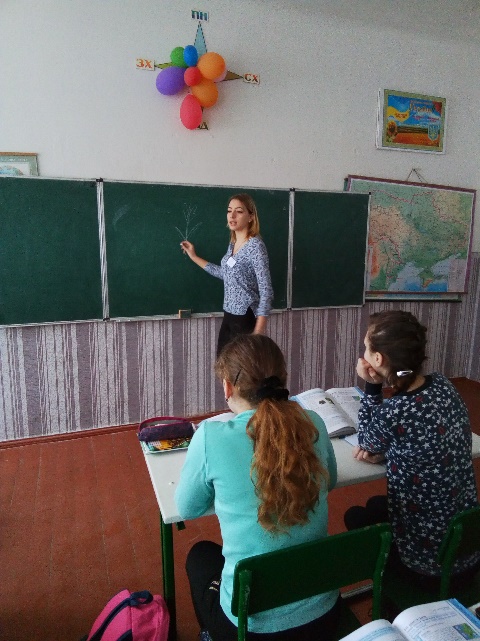 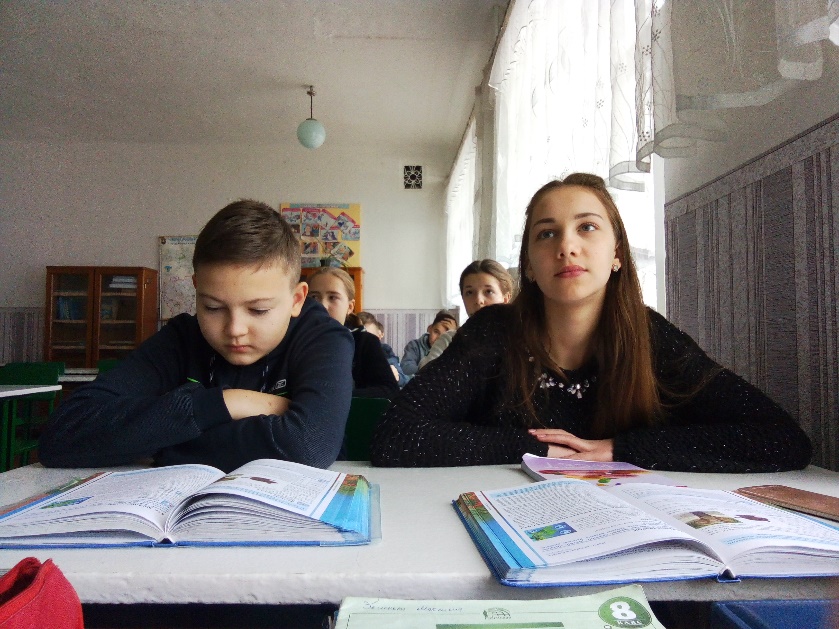    Вороний Дмитро: «Від імені  директора хочу сказати, що день шкільного самоврядування корисний для всіх учнів. Урок біології у восьмому класі мені сподобався. Він пройшов просто чудово і діти були задоволені. Хотілося б проводити такі дні частіше».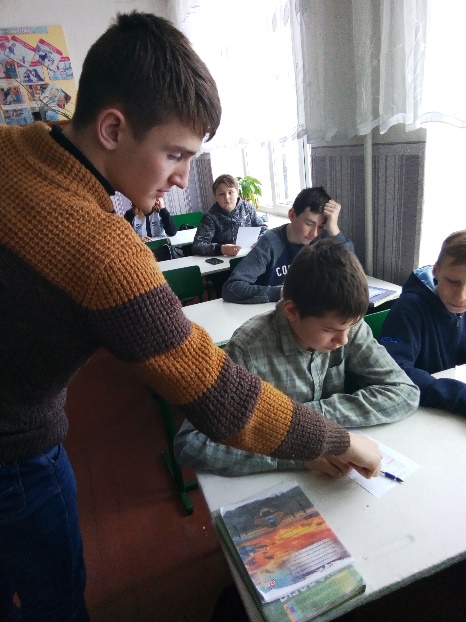 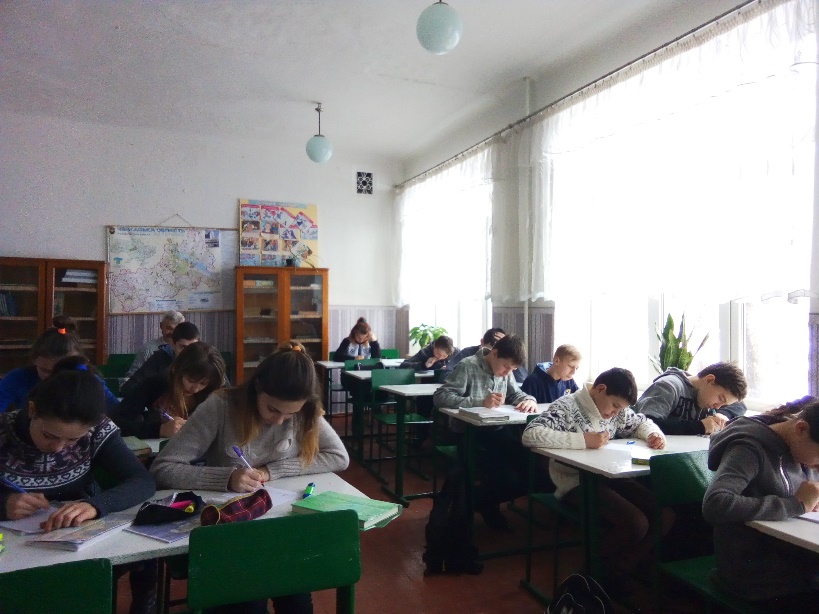      Макаренко Поліна: «Провівши урок української мови у дев’ятому класі, я зрозуміла, як нелегко вчителям знаходити спільну мову з учнями. Кожному потрібно щось пояснити, розповісти. Мені сподобався урок, адже діти слухали уважно і з зацікавленістю. Хочу, щоб день шкільного самоврядування проводили частіше».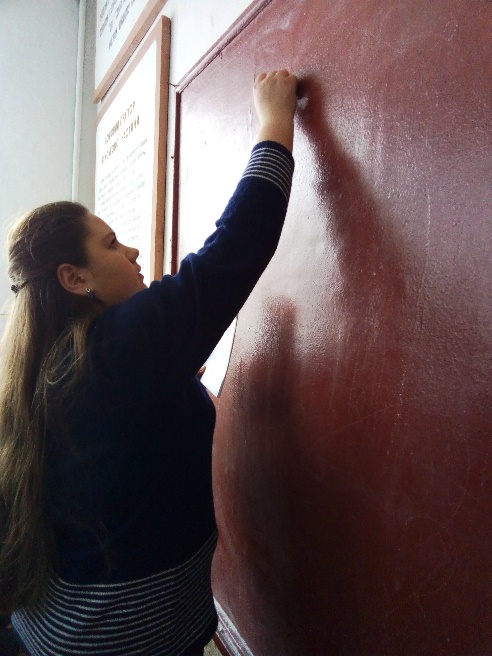 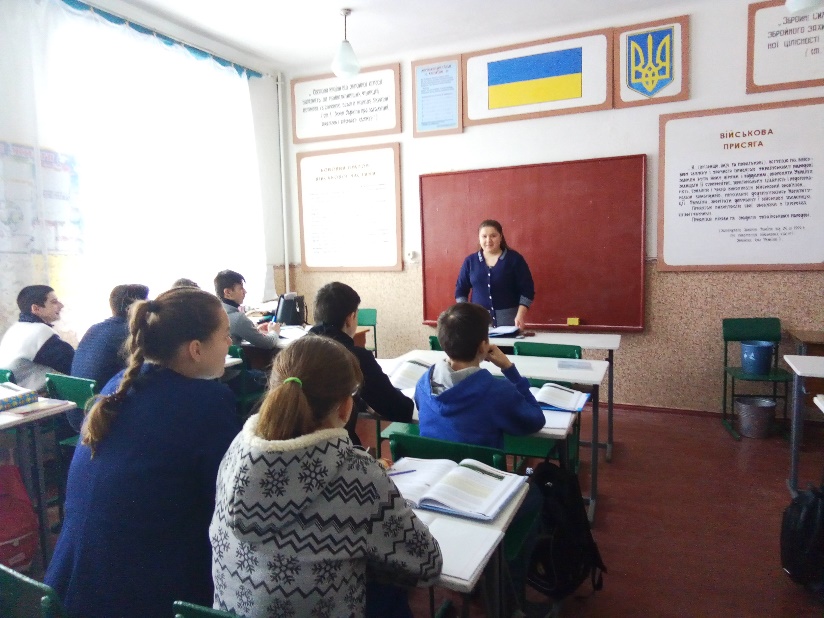     Кириченко Андрій: «День шкільного самоврядування мені дуже сподобався. Все було прекрасно. Я проводив урок математики в шостому класі. Діти були дисциплінованими. Спочатку ми перевіряли домашнє завдання, а потім я пояснив учням нову тему. Думаю, що впорався з ролю вчителя, адже діти були в захваті від проведеного уроку».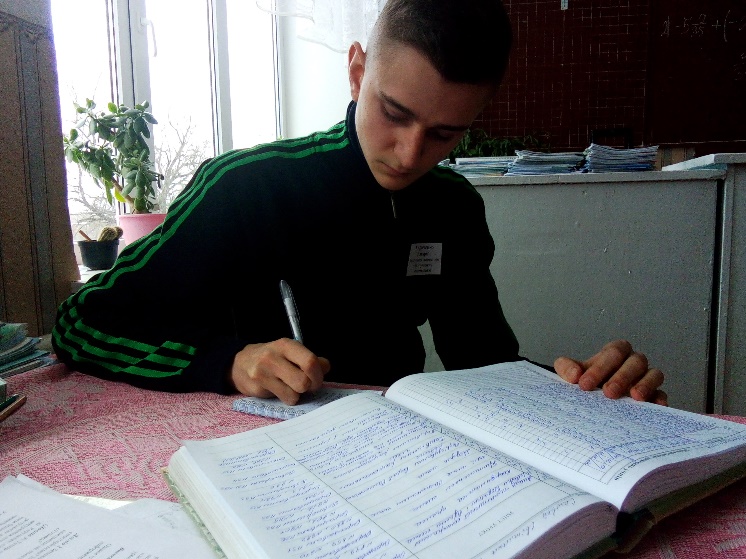 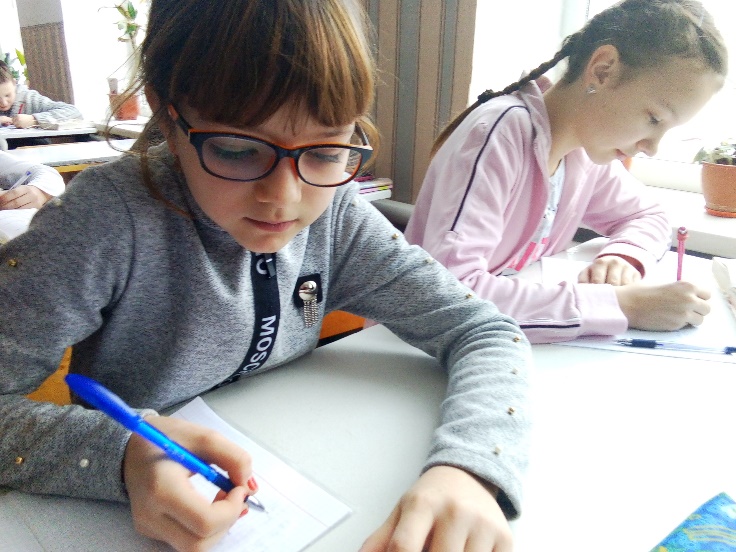  Марценюк Анастасія: «Мені сподобалось проводити урок фізики в сьомому класі. Діти уважно слухали, швидко відповідали на мої запитання. Хочу, щоб дні учнівського самоврядування проводили й надалі, адже це приносить користь як учням, так і вчителям».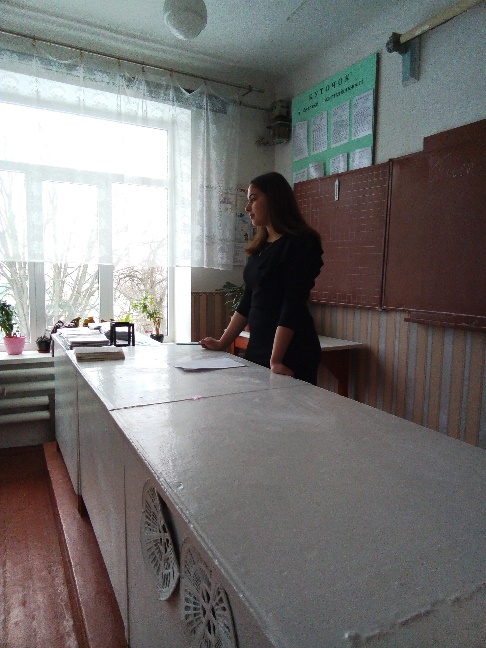 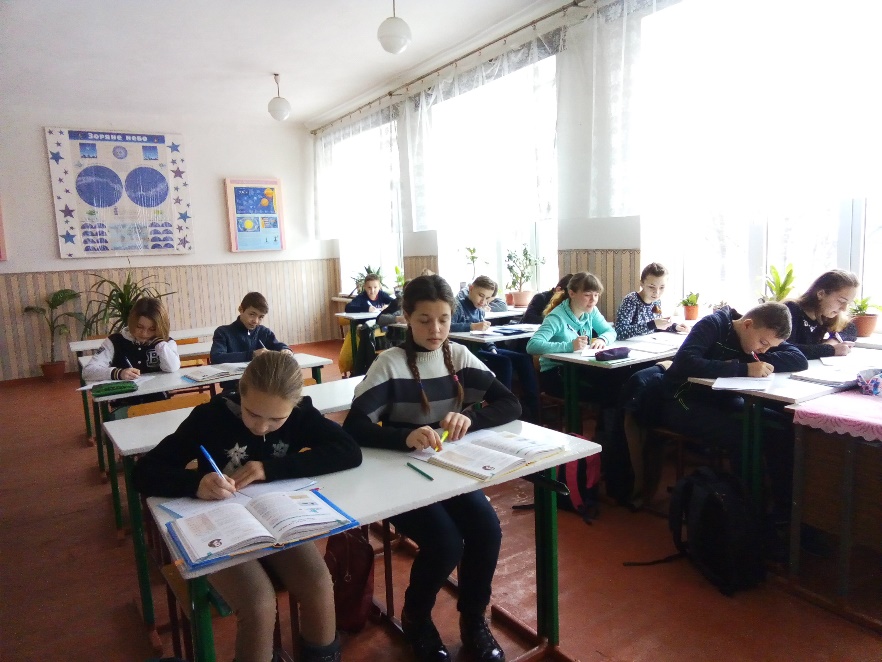    Сліпко Вікторія: «День учнівського самоврядування допоміг мені зрозуміти, наскільки складна праця вчителя, адже потрібно знайти спільну мову з кожним, доступно пояснити тему і дати дітям можливість висловити свою думку.  Я проводила урок математики в 9 класі і, думаю, що впоралася з поставленою перед собою метою: пояснити вкрай важку тему. Я буду дуже рада, якщо такі дні проводитимуться частіше».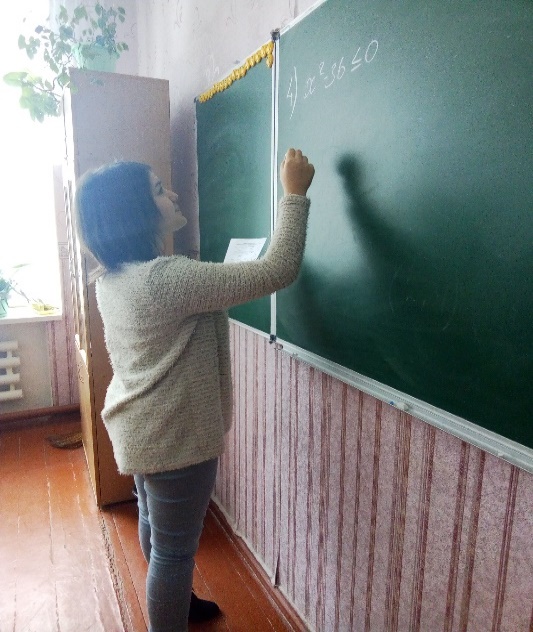 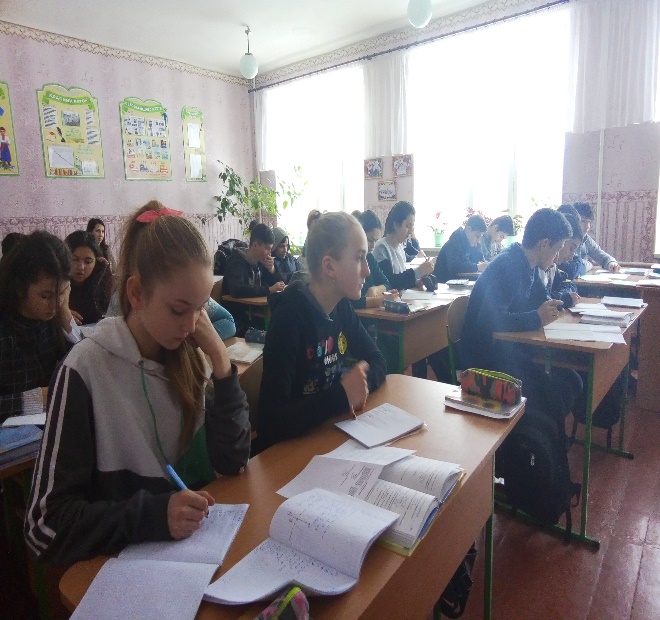    Фатенко Юлія: «Урок української літератури пройшов прекрасно.  Домашню роботу виконали на відмінно, за що я їм подарувала веселі смайлики. Писали всі, читали також. Молодці! Мені сподобалось проводити урок з такими кмітливими та добрими учнями п’ятого класу.   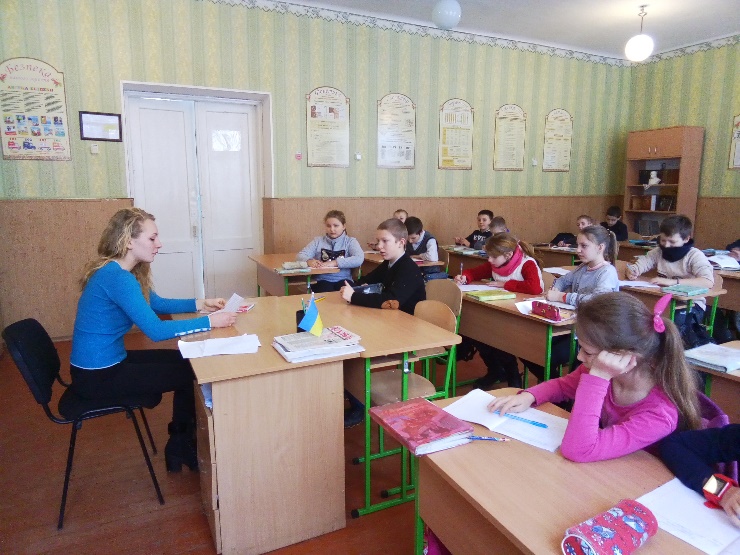 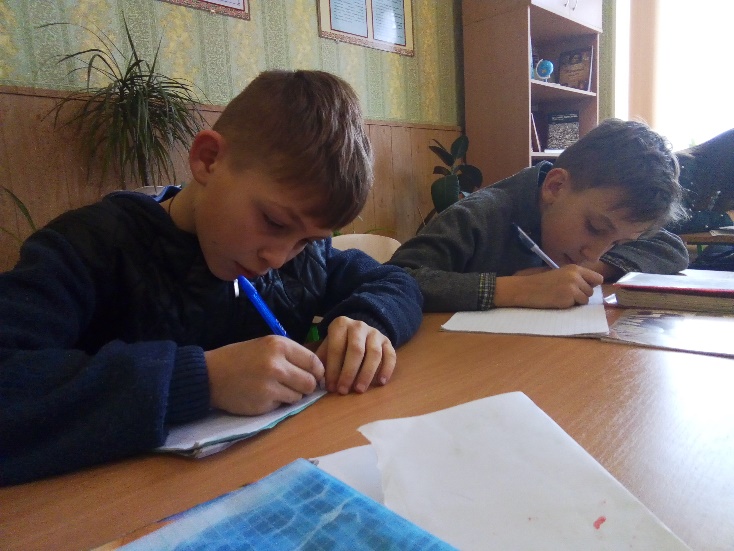   Хандусь Аліна: «Здавалось би, моя робота одна з найлегших. Та педагог-організатор – це не лише той, хто фотографує учнів та контролює хід проведення дня учнівського самоврядування, що я сьогодні і робила. Його праця значно більша: організувати, проконтролювати,  зробити звіт про проведення заходу та його аналіз.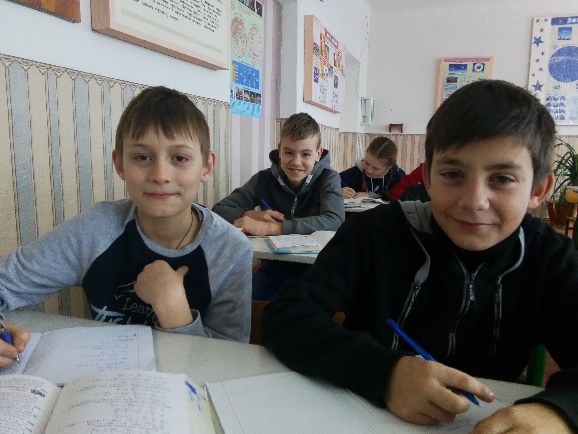 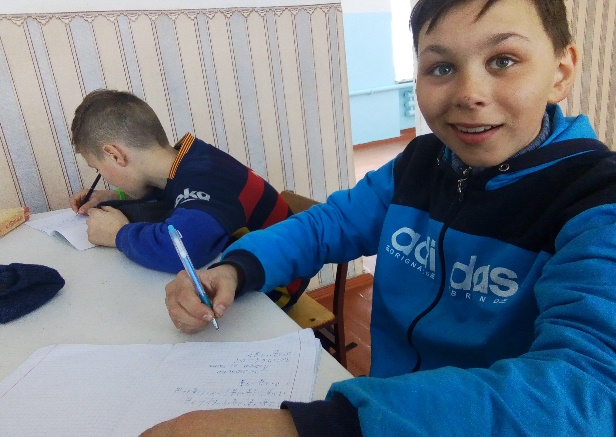 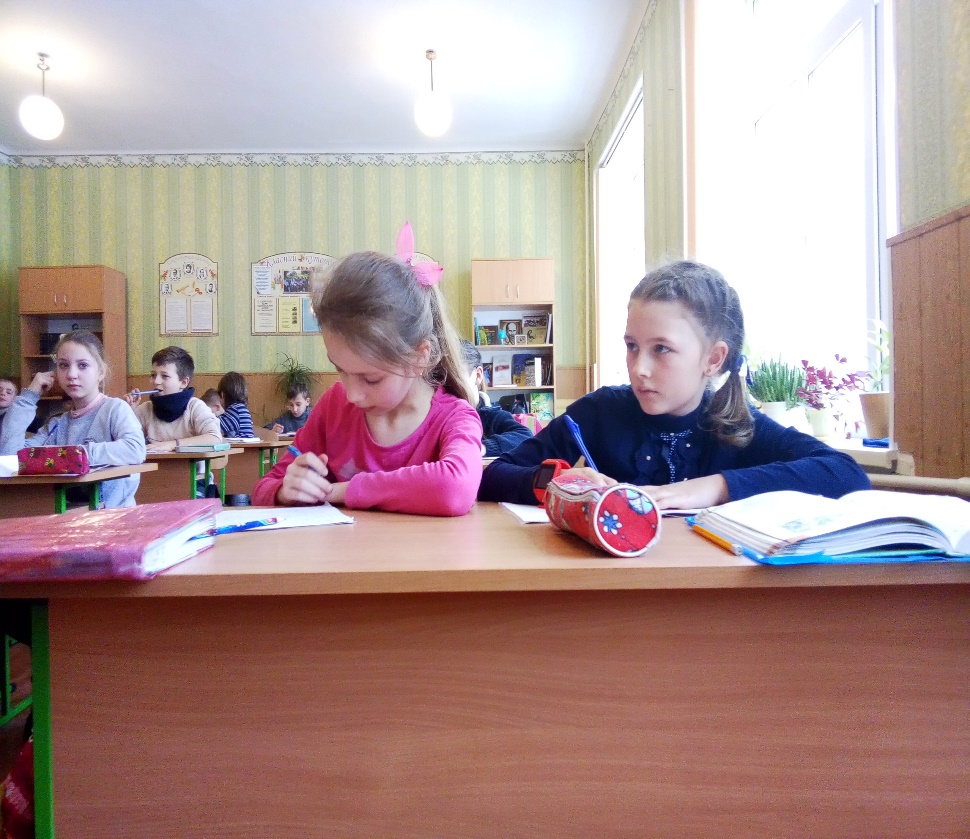 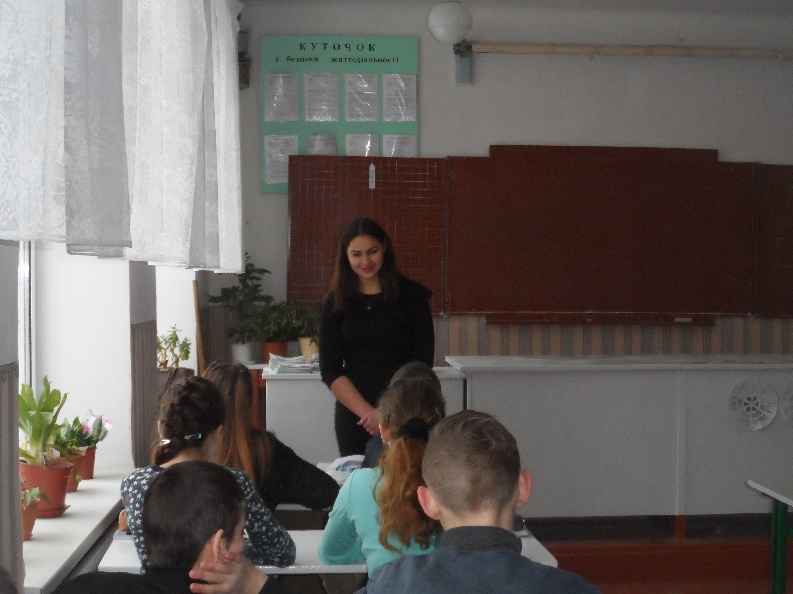 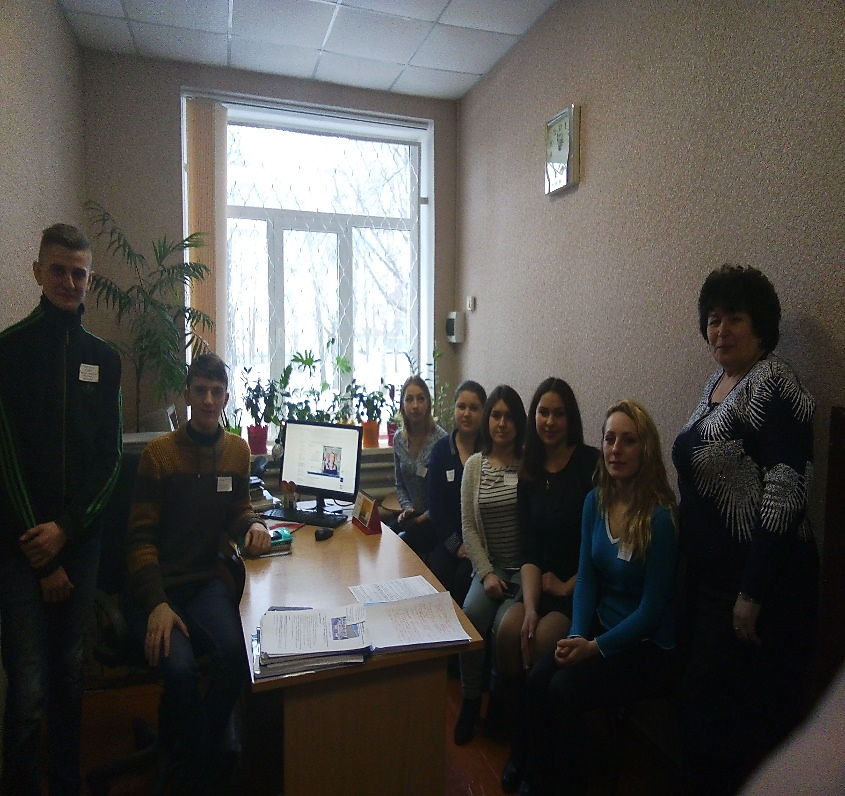 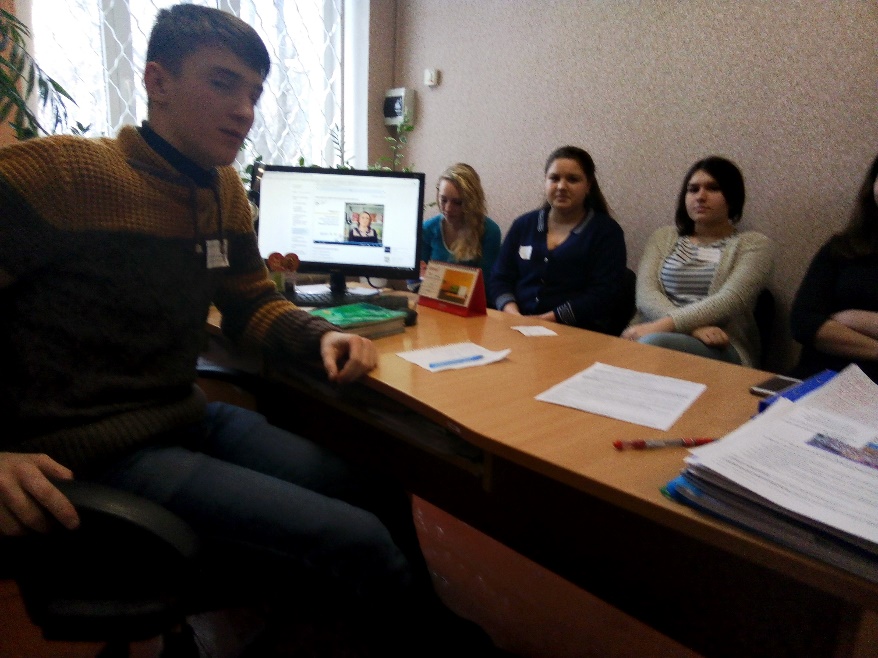 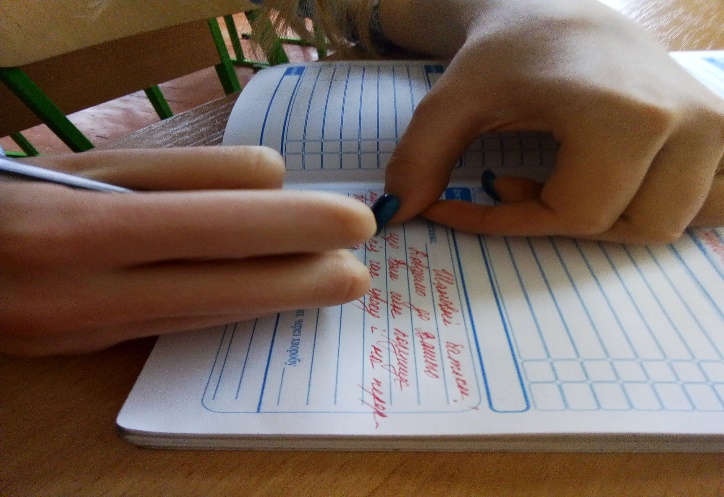 